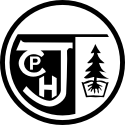 Welcome Grade 7 families to Clayton Park Junior High!  This is a new and exciting time in your child’s school career. We want to assure you we have an amazing staff who will ensure the best transition to CPJH for your child. We have answered some frequently asked questions below to help you and your child have a positive transition to Clayton Park.Some questions and answers are To Be Determined based on Health Protocols and The Back To School Plan. Communication will be sent to families before the start of school in September with updated information on routines and procedures.What is Clayton Park’s website address?https:/cpj.hrce.caYou will find most school information on our website and we encourage you to check it frequently for the most up to date information. If you have questions about such things as staff contact info, PowerSchool login, GNSPES, schools supplies and more it can be found on the schools website.When does school start in September?  The first day of classes for our students is September 7th, 2021.What is the safe arrival number?  If your child is going to be absent or late call and leave a message at (902) 457-8930 or email the school at cpjh@hrce.caIs the school locked during the day?  Yes all doors of CPJH are locked during the school day. There is a buzzer located near the main entrance.What is the procedure if my child has to leave school during the school day?  We ask that a parent/guardian inform the main office via email or phone call prior to the time the student is to be picked up. Once the parent or guardian arrives at the school, please ring the buzzer and a staff member will help you.  How do I find information about bussing for my child?All bussing information such as the parent bus planner portal link and frequently asked questions can be found on the HRCE website at the following link:https://www.hrce.ca/about-our-schools/student-transportationWhen will I find out which homeroom class my child is in for the 2021-2022 school year? Students will find out which homeroom class they have been placed in on the first day of school.Can I come with my child on the first day of school in September? Parents/Guardians are not permitted to enter the school with their child. We understand some families may feel anxious on the first day at a new school. We want to assure you staff will be waiting to meet students as they arrive and will make sure they know where to go and have a positive start. Rest assured we will take excellent care of your child.What is the procedure on the first day of school? First day procedures are to be determined based on health guidelines in September. We will take our direction from public health at that time. Updated information will be communicated to families in early September.We do want to assure you regardless of procedures there will be staff to welcome, supervise and make sure students know where to go and have a positive first day at CPJH. We also make sure to teach and practice new school routines with our students during the first week in order to support your child’s transition to junior high and make it a positive and welcoming experience.What time does the school day begin and end?  Staff welcome and supervise students beginning at 9am. Please make sure students do not arrive before 9am as we do not have supervision before this time. First class will start at 9:20am and the last class of the day will end at 3:20pm.School Hours 9:20 – 12:20 – Morning Instruction 12:20 – 1:10 – Lunch 1:20 – 2:20 – Afternoon Instruction What supplies are required for grade 7?  Supply lists are posted on the CPJH school website https:/cpj.hrce.ca As well the supply list has been attached to this email.  Will students receive locks and lockers?  To be determined in September based on health guidelines and The Back to School Plan. Any updated information will be emailed to families in early September.Do grade 7 students change classes during the school day?  To be determined based on health guidelines and The Back to School Plan.  Your child will have multiple teachers for their different subjects. Depending on health guidelines, they may move to different classrooms for their different subjects. We will make sure to teach and practice these new school routines with our students during the first week to support students transition to Junior High.Do Grade 7 students change clothing before and after Physical Education class?  To be determined based on health guidelines and the Back to School Plan.On the days your child has Phys. Ed. they are expected to come dressed appropriately with sneakers and make sure to have a water bottle. Do grade 7s have recess? No there isn’t recess. We encourage students to eat a good breakfast to make sure they have proper nutrition until their lunchtime. We also offer a breakfast program first thing in the morning for students.What is the lunchtime routine?  Specific lunch routines are to be determined in September based on health guidelines and The Back to School Plan. CPJH does not have a cafeteria. Students will eat in a designated supervised area. Students eat during half of their lunch time and go outside for half of their lunch weather permitting. Please make sure students are prepared for all weather as all students are expected to go outside during the designated time.More specific information on lunchtime procedures will be provided to parents in September. Are grade 7 students eligible to try out for sports teams?  Sports and extracurricular activities are to be determined based on health protocols and The Back to School Plan. When we offer sports and extracurricular activities, grade 7 students are encouraged and welcomed to try out and participate. Does CPJH have a school library?  Yes we have a school library and the librarian works at CPJH two days a week. Are students permitted to bring scooters and bikes to school?  Students can bring bikes and scooters to school. There is a bike rack on site where students can lock up their bikes and scooters. It’s important to understand CPJH is not responsible for any damage, lost or stolen property. Students are not permitted to bring bikes or scooters into the school. Communication between home and school?  We know that you may have more questions in September and throughout the 2021-22 school year. There are multiple ways we communicate with families and share information such as our School website, School Messenger, staff and school email, phone calls, PowerSchool and parent teacher etc. Welcome New Wildcats! We’re excited to meet you and together let’s make 2021-22 Great!